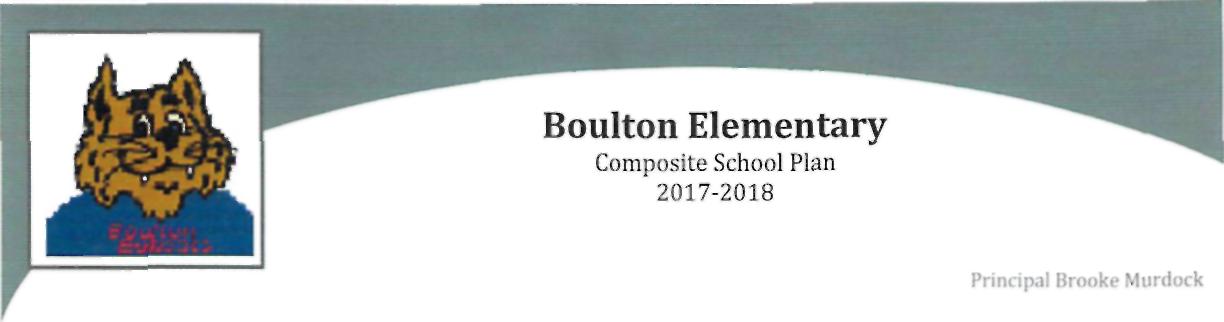 SCHOOL'S PURPOSEMISSIONLearning First!VISIONDavis School District provides an environment where learning comes first. Students master essential learning skills, demonstrate civic responsibility, prepare for post-secondary education and careers, and engage in positive personal development. Parents are invested in their student's education. Employees recognize the value of their individual contributions and commit to excellence. The community supports the educational process.SCHOOL PURPOSEThe purpose of Boulton Elementary is to promote the mission of learning first for all. To accomplish our purpose, we will hire quality staff and teachers, implement best teaching practices, differentiate instruction, and promote a safe atmosphere for learning. To accomplish our purpose, highly qualified teachers will implement the DESK Standards across curricular areas for all students. We will use research-based curriculum and instructional practices across all grade levels. Common Assessments will be given to students through each grade level. For those students not mastering learning objectives, RTI is implemented in order to bring those identified students up to mastery level.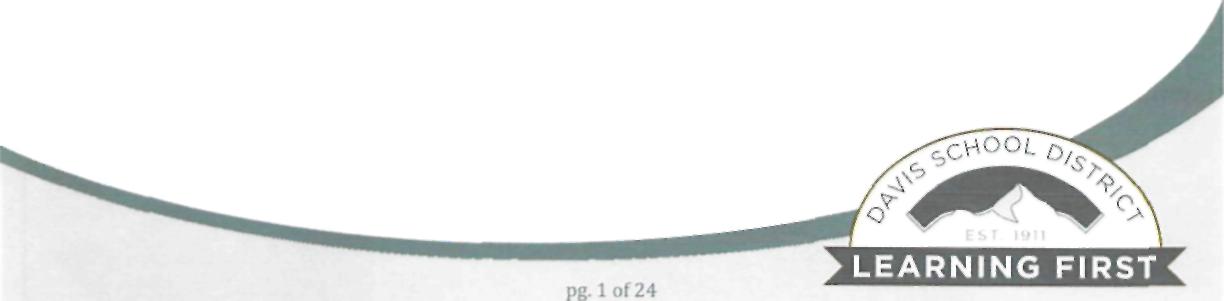 Composite School Plan - 2017-2018Boulton ElementaryDESCRIPTION OF THE SCHOOLCOMMUNITYBoulton Elementary School is located at 2611 South Orchard Drive in Bountiful, Utah. Bountiful is a residential community ten minutes north of Salt Lake City, Utah.STUDENT BODYBoulton Elementary has approximately 518 students. We have grades Pre-K through 6th grade. Our demographics by subgroups are .5% Asian, .5% African American, 89% Caucasian, 7% Latino, and 3% Pacific Islander. The number of economically disadvantaged students is steady at 20%. Our students with limited English Proficiency has also remained steady at 3.8% as well as our students with disabilities at 12.2%. Youth in Custody is at 0.19%. Boulton has a community preschool and Functional Skills classroom.STAFFFor the upcoming 2017-2018 school year the staff at Boulton Elementary will be led by a principal and a .5 administrative intern. There will be approximately 50 staff members with 19 certified teachers in regular grade level classrooms. Faculty is supported by 8 staff members in the area of special education. This includes 2 certified special education teachers (functional skills and preschool special education teachers), 1 part time psychologist, 1 full time speech therapists, 1 part time ELA, and 1 part time counselor. We also have a certified music teacher. The certified staff is assisted by approximately 24 classified employees.SCHOOL CULTUREWe have a diverse economic population attending Boulton. We have a portion of students that live in high economic housing neighborhoods and two lower income apartment complexes, while the majority of our Boulton Community live in established, middle income homes.Our school is welcoming to all families and we encourage volunteers. Boulton is fortunate to have a supportive PTA and Community Council that enhance student learning. We have over 95% attendance at Parent Teacher Conferences.pg. 2 of 24Composite School Plan - 2017-2018Boulton ElementaryUNIQUE FEATURES & CHALLENGESWe have a broad spectrum of advantaged and disadvantaged students economically. Although our advantaged students are remaining stable in number, our percentage of disadvantaged students has risen 10% over the past 5 years. This will most likely continue to grow as the current middle-income families "age out" of our neighborhood. Many of these either rent out their homes or turn them into multiple family dwellings.Davis Collaborative Learning Teams report the need for continued professional development regarding progressing in the area of data collection and review, differentiated instruction, and interventions.ADDITIONAL INFORMATIONBoulton Elementary has a very active PTA. They provide various activities; Valentine Grams, Bend the Rule's Day, field trip grants, teacher grants, and continuously supporting our school staff with countless volunteer hours.pg. 3 of 24Composite School Plan - 2017-2018Boulton ElementaryNEEDS ANALYSISNOTABLE ACHIEVEMENTSOver the last 3 years, the proficiency of 3rd grade reading has improved. Our school SAGE results over time report the following: Growth in mathematics improved from 53% in 2014 to 62% in 2016.Our Student Council has established specific guidelines and expectations for the 2017-2018 school year with an advanced selection process; essays, teacher rankings, and personal interview. These requirements were put into place to increase leadership skills in our Student Council members.Boulton Elementary has made substantial efforts to put programs into place to include community involvement These efforts include, Reading Reward Movie Night and Principal Care Cuts. Our students have benefited through participation in Reflections, Martin Luther King District Celebration, Decathlon, and one of our students won the District Spelling Bee.AREAS OF RECENT IMPROVEMENTThis year RTI has been established to offer the greatest academic progress for students. Four teacher assistants instruct on a Tier 2 intervention. At-risk students are identified and attend RTI in a small group setting for 20 minutes 4 times a week. Progress monitoring takes place weekly to advance students or to refer to LCMT. The RTI program has been very successful in moving students upward in reading achievementAREAS OF NEEDED IMPROVEMENTBoulton Elementary has a desire to lead teachers in instructional agility by focusing on higher level thinking with the emphasis on questioning.pg. 4 of 24Composite School Plan - 2017-2018Boulton ElementaryPRIOR YEAR STATUS REPORTREPORT PROGRESS ON PRIOR YEAR (2015-2016) SCHOOL IMPROVEMENT PLAN Goal #1:Increase the percentage of K-3 students scoring at or above the DIBELS end-of-year composite score benchmark from 75% to 78% (2% increase or approximately 6 students).□ Met Goal (comments optional)13 Did Not Meet Goal (comments required)Comments:Goal #2:Reduce the percentage of students who are chronically absent (10% or more days missed) from 6% to 4% (2% reduction or approximately 11 students).[~| Met Goal (comments optional)E3 Did Not Meet Goal (comments required)Comments:Goal #3:Students will have access to effective teachers who work toward achieving school goals, meet Evaluate Davis expectations, and improve student achievement.^ Met Goal (comments optional)Q Did Not Meet Goal (comments required)Comments:Goal #4:pg.5of'24Composite School Plan - 2017-2018Student proficiency in math will increase by 5%.□	Met Goal (comments optional)^ Did Not Meet Goal (comments required) Comments:Goal #5:There was no goal #5. [No report required.]Met Goal (comments optional)Did Not Meet Goal (comments required) Comments:pg.6of24Composite School Plan - 2017-2018Boulton ElementaryCURRENT YEAR PROGRESS REPORTREPORT PROGRESS ON CURRENT YEAR (2016-2017) SCHOOL IMPROVEMENT PLANGoal #1 (Student Achievement):Increase the percentage of K-3 students scoring at or above DIBELS middle-of-year composite score benchmark from 71% in 2016 to 75% in 2017 (4% increase or approximately 10 students.)El Progressing according to plan□	Not progressing according to plan
Comments:Goal #2 (College, Career, and Community Readiness):Reduce the percentage of students who are chronically absent (10% or more days with unexcused absences) from 9% to 7% (2% reduction or approximately 14 students.)□	Progressing according to plan13 Not progressing according to plan Comments:Goal #3 (Quality Staffing):Classroom teachers will implement a weekly LA and a weekly MA common assessment in each grade level and teachers need to increase their knowledge of how to create the common assessment.^ Progressing according to plan□	Not progressing according to plan
Comments:Goal #4:pg. 7 of 24Composite School Plan - 2017-2018Boulton ElementaryStudent proficiency in math will increase by 5%. ^ Progressing according to plan□	Not progressing according to plan
Comments:Goal #5:There was no goal #5. (No report required.) O Progressing according to plan O Not progressing according to plan Comments:Goal #6:There was no goal #6. (No report required.) Q Progressing according to plan□	Not progressing according to plan
Comments:pg.8of24Composite School Plan - 2017-2018Boulton ElementaryLAND TRUST FUNDING PROJECTIONSREPORT ON CURRENT YEAR (2016-2017) LAND TRUST SPENDINGCALCULATE LAND TRUST FUNDING PROJECTIONSA - Total funding for 2016-2017	$42,936.00B - Estimated total spending during 2016-2017	$38,936.00C - Expected carryover from 2016-2017 to 2017-2018	$4,000D - Projected new funding for 2017-2018	$45,158.00E - Total projected funding for 2017-2018	$49,158pg.9of24Composite School Plan - 2017-2018Boulton ElementaryGOALS AND PLANNED ACTIONS/RESOURCESGOAL #1:Increase the percentage of K-3 students scoring at or above DIBELS middle-of-year composite score benchmark from 75% in 2017 to 77% in 2018 (2% increase or approximately 5 students.)District Goal Area:Ready for Success at the next levelTeaching for Learning^ LiteracySTEMSchool Identified Area:Academic area(s) addressed by the goal:^ Reading	□ Technology	□ Social Studiesd Mathematics	Q Science	O Health□	Writing	□ Fine Arts	□ World LanguagesMeasures to determine progress/successful completion of the goal:Middle-of-year DIBELS composite scores.Action Plan:At-Risk students will be identified in grades K-3 using common formative and summative assessments. First Assessment due Sept 15,2017.Deliver targeted interventions to at-risk students during RTI with the support of the ELA Coordinator and Intervention Tutors.Adjust interventions based on weekly progress monitoring of students with scores below benchmark.Will LAND Trust funds be used to support the implementation of this goal?^ Yes (complete the budget sections below)O No (skip the budget section below)pg. 10 of 24Composite School Plan - 2017-2018Houlton ElementaryDoes this action plan include behavioral/character education/leadership efforts?0 Yes (answer the next question)[X] No (skip the next question)Explain how these efforts directly affect student achievement.Planned LAND Trust Expenses for Goal #1pg. 11 of 24Composite School Plan - 2017-2018Boulton ElementaryGOAL #2:To increase all students (grades 3-6) median growth percentile on the 2017 PACE report and CRT bin percentile rankings by 2 points in Language Arts and Math, teachers will develop and implement common formative assessments for 50% of the units in LA and MA.District Goal Area:O Literacy	O Ready for Success at the next levelSTEM	Kl Teaching for LearningSchool Identified Area:Academic area(s) addressed by the goal:13 Reading	EH Technology	O Social Studies13 Mathematics	O Science	Q Health13 Writing	□ Fine Arts	d World LanguagesMeasures to determine progress/successful completion of the goal:Evaluate Davis system (Data indicator P.3-Activities are differentiated to meet individual needs of learners.)PACE ReportCRT Bin percentile RankingsAction Plan:To increase the effectiveness of these assessments, DCLT meetings will be held monthly as grade level teams with the administration. Teachers will also receive training in data collection, interventions, and differentiated instruction.Develop/revise curriculum maps that identify essential skills. (What do we want them to learn?)Develop common formative assessments aligned with priority skills. (How will we know if they learned it?)Gather and analyze data from common formative assessments. (How will we know if they learned it?)pg. 12 of 24Composite School Plan - 2017-2018Boulion Elementary•    Plan for and implement interventions and enrichment based on the data. (What will we do if they don't know it? What will we do if they already know it?)Will LAND Trust funds be used to support the implementation of this goal?[>3 Yes (complete the budget sections below)O No (skip the budget section below)Does this action plan include behavioral/character education/leadership efforts?O Yes (answer the next question)tX] No (skip the next question)Explain how these efforts directly affect student achievement.Planned LAND Trust Expenses for Goal #2pg, 13 of 24Composite School Plan - 2017-2018	Boulton Elementarypg. 14 of 24Composite School Plan - 2017-2018Boulton ElementaryGOAL #3:Math Proficiency: Increase the percentage of students scoring on the SAGE EOY from 62% in 2017 to 64% in 2018 (2% increase).□ Ready for Success at the next level |~1 Teaching for LearningDistrict Goal Area:EH Literacy13 STEMO School Identified Area:Academic area(s) addressed by the goal:□ Reading	□ Technology	□ Social Studies^ Mathematics	□ Science	□ HealthO Writing	Q Fine Arts	E] World LanguagesMeasures to determine progress/successful completion of the goal:End of year SAGE in mathematics.Action Plan:Identify at-risk students through common assessments and SAGE scores by mid-September 2017.To enhance learning and provide individual growth, grades 1-2 will us iReady and grades 3-6 will use Think Through Math.Intervention Tutor will assist small groups of students (grades 5 & 6 for 3.5 hrs per day) to help provide additional instruction and intervention plans. This Intervention Tutor will receive professional development in Advantage Math in order to use best teaching practices.Progress monitoring will continue throughout the school year.Will LAND Trust funds be used to support the implementation of this goal?^ Yes (complete the budget sections below)O No (skip the budget section below)pg. 15 of 24Composite School Plan - 2017-2018Boulton ElementaryDoes this action plan include behavioral/character education/leadership efforts?[X] Yes (answer the next question)□ No (skip the next question)Explain how these efforts directly affect student achievement.•    A monthly "Lunch with the Principal" will be held. When the students reach their personal math goal, they will earn a "You Rock" card. Teachers will draw from these "You Rock" cards to determine what students will attend "Lunch with the Principal".Planned LAND Trust Expenses for Goal #3pg. 16 Of 24Composite School Plan - 2017-2018	Boulton ElementaryGOAL #4:District Goal Area:Ready for Success at the next levelTeaching for LearningQ Literacy□	STEM
O School Identified Area:Academic area(s) addressed by the goal:O Reading	□ Technology	□ Social Studies□	Mathematics	□ Science	□ HealthO Writing	□ Fine Arts	O World LanguagesMeasures to determine progress/successful completion of the goal: Action Plan:Will LAND Trust funds be used to support the implementation of this goal?Q Yes (complete the budget sections below)O No (skip the budget section below)Does this action plan include behavioral/character education/leadership efforts?Q Yes (answer the next question)O No (skip the next question)Explain how these efforts directly affect student achievementpg. 17 of 24Composite School Plan - 2017-2018Boulton ElementaryPlanned LAND Trust Expenses for Goal #4pg. 18 of 24Composite School Plan - 2017-2018	Boulton ElementaryGOAL #5:O Ready for Success at the next level O Teaching for LearningDistrict Goal Area:[U LiteracySTEMSchool Identified Area:Academic area(s) addressed by the goal:Q Reading	□ Technology	□ Social StudiesQ Mathematics	□ Science	□ HealthO Writing	□ Fine Arts	O World LanguagesMeasures to determine progress/successful completion of the goal: Action Plan:Will LAND Trust funds be used to support the implementation of this goal?O Yes [complete the budget sections below)O No (skip the budget section below)Does this action plan include behavioral/character education/leadership efforts?Q Yes (answer the next question)[~] No (skip the next question)Explain how these efforts directly affect student achievementpg. 19 of 24Composite School Plan - 2017-2018Houlton ElementaryPlanned LAND Trust Expenses for Goal #5PS. 20 of 24Composite School Plan - 2017-2018Boulton ElementaryGOAL #6:O Ready for Success at the next level O Teaching for LearningDistrict Goal Area:Q LiteracySTEMSchool Identified Area:Academic area(s) addressed by the goal:□	Reading	□ Technology	□ Social StudiesO Mathematics	O Science	□ Health□	Writing	□ Fine Arts	□ World LanguagesMeasures to determine progress/successful completion of the goal: Action Plan:Will LAND Trust funds be used to support the implementation of this goal?Yes (complete the budget sections below)No (skip the budget section below)Does this action plan include behavioral/character education/leadership efforts?Yes (answer the next question)No (skip the next question)Explain how these efforts directly affect student achievement.pg. 21 of 24Composite School Plan - 2017-2018Boulton ElementaryPlanned LAND Trust Expenses for Goal #6pg. 22 of 24Composite School Plan - 2017-2018	Boulton ElementaryADDITIONAL LAND TRUST QUESTIONSSUMMARY OF PLANNED EXPENDITURESF - Projected new funding for 2017-2018	$45,158.00G - Total projected funding for 2017-2018	$49,158H - Total planned expenditures for 2017-2018	$45,158I - Planned carryover after 2017-2018	$4,000J - Is planned carryover more than 10% of projected new funds?
□ Yes	13 NoPLAN FOR CARRYOVER IN EXCESS OF 10% (Skip if answer to prior question was "No")PLAN FOR LARGER THAN PROJECTED DISTRIBUTIONAny additional funding will be for summer professional development.PLAN FOR SHARING THE SCHOOL LAND TRUST PLAN WITH THE COMMUNITYLetters to policy makers	□ Labels to identify LAND Trust purchasesSchool assembly	^| School newsletter ^ School website	□ School marquee O Other (please explain)pg. 23 of 24Composite School Plan - 2017-2018Boulton ElementarySCHOOL COMMUNITY COUNCIL APPROVALDate of council approval vote: April 21. 2017 Number who approved: _10 Number who did not approve: _Q Number who were absent or abstained:pg. 24 of 24Davis School DistrictSchool Namle^ii^r^School Community Council Signature FormSpring 2017Instructions to School Community Council Members:Indicate whether you participated in the development of the School Improvement/LAND Trust Plan for the 2017-2018 school year and sign the form.Instructions to School Principal:After school community council members have completed the form, add any community council members that were unavailable. Leave the check boxes empty and write "unavailable" on the signature line. Scan and email the completed form as an attachment to Julie Boren (iboren(5)dsdmail.net).participated did not particparticipateddid not participate□□□ □El□n □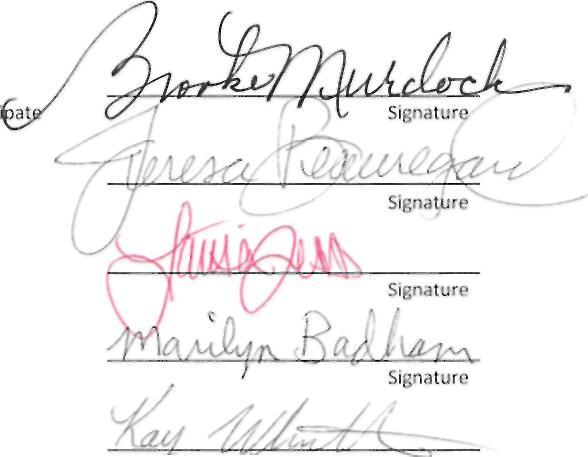 l&wfiVo' \*\\A*rA,rcb—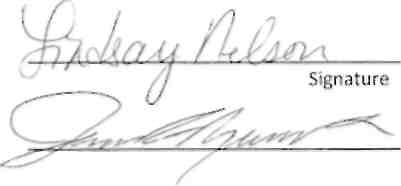 NameNameName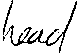 NameMidlife  SfCLdcrna^Name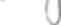 Name\w$te~ Zumwi-r-Vs.Nameparticipateddid not participateparticipateddid not participateparticipateddid not participate□[XLl participated□did not participateparticipateddid not participateparticipateddid not participate|q4 participatedI   11 did not participateSignaturefJ^qJXJ^^tj^iSignatureSignatureif     SignatureSchool Name: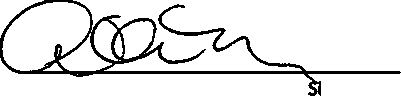 gnaturefltflW At(r<J Stf&TizaS-	^participatedName□□ □□ □□□□ □□ □□ □□ □□ □□ □□ □□ □□ □□ □did not participateparticipatedNamedid not participateparticipatedNamedid not participateparticipatedNamedid not participateparticipatedNamedid not participateparticipatedNamedid not participateparticipatedNamedid not participateparticipatedNamedid not participateparticipatedNamedid not participateparticipatedNamedid not participateparticipatedNamedid not participateparticipatedNamedid not participateparticipatedNamedid not participateparticipatedNamedid not participateSignatureSignatureSignatureSignatureSignatureSignatureSignatureSignatureSignatureSignatureSignatureSignatureSignatureBudget CategoryExpendituresBehavior, Character Education, LeadershipExpendituresAcademicDescriptionSalaries & Benefits$$27,800TA salariesProf. Services$$Repairs & Maint.$$Travel$$General Supplies$$Textbooks$$Library Books$$Software$$Equipment$$Total$$27,800Budget CategoryExpendituresBehavior, Character Education, LeadershipExpendituresAcademicDescriptionSalaries & Benefits$$3,390Stipends or subs for Professional Development TrainingProf. Services$$Repairs & Maint.$$Travel$$General Supplies$$2,000Professional Development materials for teachers (grade-level specific materials to improve instruction in targeted areas determined by collaborative teams.)Textbooks$$Library Books$$Software$$Equipment$$Totals$5,390Budget CategoryExpendituresBehavior, Character Education, LeadershipExpendituresAcademicDescriptionSalaries & Benefits$$10,330TA salaryProf. Services$500$0Professional DevelopmentRepairs & Maint.$$Travel$$General Supplies$1,138$You Rock cards, Math materialsTextbooks$$Library Books$$Software$$Equipment$$Total$1,638$10,330Budget Category-ExpendituresBehavior, Character Education, LeadershipExpendituresAcademicDescriptionSalaries & Benefits$$Prof. Services$$Repairs &Maint.$$Travel$$General Supplies$$Textbooks$$Library Books$$Software$$Equipment$$Total$$Budget CategoryExpendituresBehavior, Character Education, LeadershipExpendituresAcademicDescriptionSalaries & BenefitsS%Prof. Services$$Repairs &Maint.s$Travel$$General Supplies$$Textbooks$$Library Books$$Software$$Equipment$$Total$$Budget CategoryExpendituresBehavior, Character Education, LeadershipExpendituresAcademicDescriptionSalaries & Benefits$$Prof. Services$$Repairs & Maint.$$Travel$$General Supplies$$Textbooks$$Library Books$$Software$$Equipment$$Total$$